НАКАЗ    28.02.2018        									№ 75-о/дПро проведення І (районного) етапу міського конкурсу-захисту учнівських проектів для учнів 3-6-х класів «Харків очима небайдужих дітей»На виконання наказу Департаменту освіти Харківської міської ради від 16.02.2018 № 34 «Про проведення міського конкурсу-захисту учнівських проектів для учнів 3-6-х класів «Харків очима небайдужих дітей», Комплексної програми розвитку освіти м. Харкова на 2018-2022 роки, з метою формування у школярів позитивного погляду на майбутнє Харкова, виховання активної громадянської позиції, залучення до практичного вирішення актуальних соціальних проблем міста, підтримки та розвитку дослідницької і проектної діяльності учнівНАКАЗУЮ:Провести І (районний) етап відповідно до Умов проведення міського конкурсу учнівських проектів для учнів 3-6-х класів «Харків очима небайдужих дітей»До 20.03.2018Затвердити:2.1. Склад оргкомітету Конкурсу (додаток 1).2.2. Склад журі Конкурсу (додаток 2).Методичному центру Управління освіти адміністрації Слобідського району Харківської міської ради (Іванова О.А.):Забезпечити організаційно-методичний супровід проведення І (районного) етапу Конкурсу.До 20.03.2018Надати до Науково-методичного педагогічного центру інформацію про проведення І (районного) етапу, заявку на участь школярів у ІІ (міському) етапі Конкурсу та роботи учнів-переможців І (районного) етапу Конкурсу.До 27.03.2018Сприяти участі переможців І (районного) етапу у ІІ (міському) етапі Конкурсу.Завідувачу ЛКТО Колеснікову В.Ю. розмістити цей наказ на сайті Управління освіти. До 28.02.2018Контроль за виконанням даного наказу покласти на заступника начальника Управління освіти Чернігівську Н.В.Начальник Управління освітиадміністрації Слобідського районуХарківської міської ради						Т.В.ПилаєваЗ наказом ознайомлені:Чернігівська Н.В.Іванова О.А.Гришакова Т.В.Колесніков В.Ю.Додаток 1до п.2. наказу Управління освітиадміністрації Слобідського району від 28.02.2018 № 75-о/дОргкомітетрайонного етапу міського конкурсу-захисту учнівських проектів серед учнів 3-6-х класів «Харків очима небайдужих дітей»Завідувач методичним центром                                    О.А.ІвановаДодаток 2до п.2. наказу Управління освітиадміністрації Слобідського району від 28.02.2018 № 75-о/дСклад журірайонного етапу міського конкурсу-захисту учнівських проектів серед учнів 3-6-х класів «Харків очима небайдужих дітей»Завідувач методичним центром 				О.А.Іванова 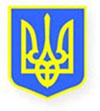 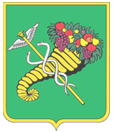 Голова оргкомітету:Чернігівська Ніла Вячеславівна – заступник начальника Управління освіти адміністрації Слобідського району Харківської міської радиЧлени оргкомітету:В`юнник Яна Анатоліївна – методист МЦ УО;Корсун Олена Іванівна – методист МЦ УО;Черних Сабіна Юріївна – методист-психолог МЦ УО.Голова журі:Іванова Ольга Альбертівна – завідувач МЦ УОЧлени журі:Тесленко Ольга Владиленівна – методист МЦ УО;Самотой Ірина Володимирівна – методист МЦ УО;Гришакова Тетяна Вікторівна  – методист МЦ УО;Даценко А.В. – заступник директора з навчально-виховної роботи Харківського технічного ліцею № 173;Мірошник О.І. – заступник директора з навчально-виховної роботи Харківської загальноосвітньої школи № 102.